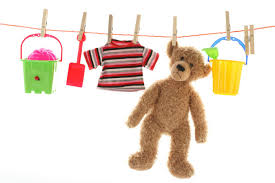   Vêtements enfants, livres et puériculture.                                                                                                                                                                                           Restauration et buvette sur place.Réservation avant le 24 Octobre 2017au 03.44.15.48.67 6€ la table d’1m80. Installation à partir de 9h00. IPNS